ANEXA nr. 7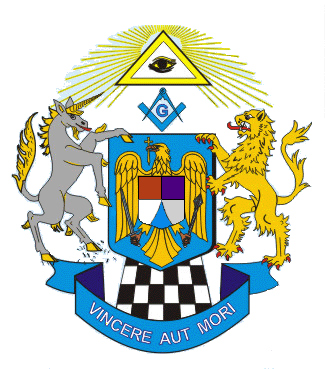 MAREA  LOJĂ  NAȚIONALĂ  DIN  ROMÂNIAStr. Matei Elina Voievod nr. 2A, Sector 2, 021462, Bucuresti – ROMÂNIATel.: + 40-21-252.88.44; Mobile: + 40-726.674.142Web site: www.mlnr.ro; E-mail: office@mlnr.roModel - RĂSPUNS LA CEREREDe la:Denumirea: Asociația Marea Lojă Națională din România (MLNR)Sediul: București, Sector2, str. Matei Eloina Voievod nr. 2A, cod poștal 021462, e-mail: informatii_interespublic@mlnr.roPersoana de contact:Data:
Către:
Numele și prenumele solicitantului:Adresa:Stimate domnule/Stimată doamnă,În urma cererii dumneavoastră nr. ....... din data de ........, prin care, conform Legii nr. 544/2001 privind liberul acces la informațiile de interes public, solicitați o copie de pe următoarele documente: .......................(1) vă trimitem, în anexa la prezenta scrisoare, informațiile solicitate;(2) vă informăm că informațiile solicitate nu au putut fi identificate și expediate în termenul inițial de 10 zile, urmând să vă parvină în termen de 30 de zile de la data înregistrării cererii dumneavoastră;(3) vă informăm că pentru rezolvarea cererii dumneavoastră trebuie să vă adresați la ................................, întrucât Asociația MLNR nu deține informațiile solicitate;(4) vă informăm că informațiile solicitate nu există în baza de date a Asociației MLNR.
Informațiile solicitate v-au fost furnizate în format electronic, la următoarea adresă de e-mail (opțional):....................................
Taxele aferente serviciilor de copiere a documentelor solicitate sunt următoarele (când este cazul): ...............................................
Al dumneavoastră,..........................
(semnătura celui care întocmește răspunsul)